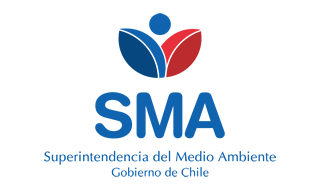 
INFORME DE FISCALIZACIÓN AMBIENTAL
Normas de Emisión
INTERAGRO 
DFZ-2020-1339-VI-NE


Fecha creación: 30-05-2020

1. RESUMEN
El presente documento da cuenta del informe de examen de la información realizado por la Superintendencia del Medio Ambiente (SMA), al establecimiento industrial “INTERAGRO”, en el marco de la norma de emisión NE 46/2002 para el reporte del período correspondiente entre ENERO de 2019 y DICIEMBRE de 2019.Entre los principales hallazgos se encuentran:  - No reportar con la frecuencia por parámetro solicitada2. IDENTIFICACIÓN DEL PROYECTO, ACTIVIDAD O FUENTE FISCALIZADA
3. ANTECEDENTES DE LA ACTIVIDAD DE FISCALIZACIÓN
4. ACTIVIDADES DE FISCALIZACIÓN REALIZADAS Y RESULTADOS
	4.1. Identificación de la descarga
	4.2. Resumen de resultados de la información proporcionada
* En color los hallazgos detectados.
5. CONCLUSIONES
6. ANEXOS
RolNombreFirmaAprobadorPATRICIO WALKER HUYGHE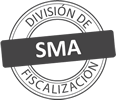 ElaboradorVERONICA ALEJANDRA GONZALEZ DELFINTitular de la actividad, proyecto o fuente fiscalizada:
INTERAGRO SA
Titular de la actividad, proyecto o fuente fiscalizada:
INTERAGRO SA
RUT o RUN:
96836500-2
RUT o RUN:
96836500-2
Identificación de la actividad, proyecto o fuente fiscalizada:
INTERAGRO 
Identificación de la actividad, proyecto o fuente fiscalizada:
INTERAGRO 
Identificación de la actividad, proyecto o fuente fiscalizada:
INTERAGRO 
Identificación de la actividad, proyecto o fuente fiscalizada:
INTERAGRO 
Dirección:
RANCAGUA, REGIÓN DEL LIBERTADOR GENERAL BERNARDO O'HIGGINS
Región:
REGIÓN DEL LIBERTADOR GENERAL BERNARDO O'HIGGINS
Provincia:
CACHAPOAL
Comuna:
RANCAGUA
Motivo de la Actividad de Fiscalización:Actividad Programada de Seguimiento Ambiental de Normas de Emisión referentes a la descarga de Residuos Líquidos para el período comprendido entre ENERO de 2019 y DICIEMBRE de 2019Materia Específica Objeto de la Fiscalización:Analizar los resultados analíticos de la calidad de los Residuos Líquidos descargados por la actividad industrial individualizada anteriormente, según la siguiente Resolución de Monitoreo (RPM): 
- SISS N° 3945/2010Instrumentos de Gestión Ambiental que Regulan la Actividad Fiscalizada:La Norma de Emisión que regula la actividad es: 
- 46/2002 ESTABLECE NORMA DE EMISION DE RESIDUOS LIQUIDOS A AGUAS SUBTERRANEASPunto DescargaNormaTabla cumplimientoMes control Tabla CompletaCuerpo receptorN° RPMFecha emisión RPMPUNTO 1NE 46/2002Tabla 1-394517-12-2010Período evaluadoN° de hechos constatadosN° de hechos constatadosN° de hechos constatadosN° de hechos constatadosN° de hechos constatadosN° de hechos constatadosN° de hechos constatadosN° de hechos constatadosN° de hechos constatadosN° de hechos constatadosPeríodo evaluado1-23456789Período evaluadoInforma AutoControlEfectúa DescargaReporta en plazoEntrega parámetros solicitadosEntrega con frecuencia solicitadaCaudal se encuentra bajo ResoluciónParámetros se encuentran bajo normaPresenta RemuestraEntrega Parámetro RemuestraInconsistenciaEne-2019SISISISINOSISINO APLICANO APLICANO APLICAFeb-2019SISISISINOSISINO APLICANO APLICANO APLICAMar-2019SISISISINOSISINO APLICANO APLICANO APLICAAbr-2019SISINOSINOSISINO APLICANO APLICANO APLICAMay-2019SISISISINOSISINO APLICANO APLICANO APLICAJun-2019SISISISINOSISINO APLICANO APLICANO APLICAJul-2019SISISISINOSISINO APLICANO APLICANO APLICAAgo-2019SISISISINOSISINO APLICANO APLICANO APLICASep-2019SISISISINOSISINO APLICANO APLICANO APLICAOct-2019SISISISINOSISINO APLICANO APLICANO APLICANov-2019SISISISINOSISINO APLICANO APLICANO APLICADic-2019SISINOSINOSISINO APLICANO APLICANO APLICAN° de Hecho ConstatadoExigencia AsociadaDescripción del Hallazgo4Reportar con la frecuencia por parámetro solicitadaEl titular no informa en su autocontrol la totalidad de las muestras solicitadas para los parámetros indicados en su programa de monitoreo, correspondiente al período: 
- PUNTO 1 en el período 01-2019
- PUNTO 1 en el período 02-2019
- PUNTO 1 en el período 03-2019
- PUNTO 1 en el período 04-2019
- PUNTO 1 en el período 05-2019
- PUNTO 1 en el período 06-2019
- PUNTO 1 en el período 07-2019
- PUNTO 1 en el período 08-2019
- PUNTO 1 en el período 09-2019
- PUNTO 1 en el período 10-2019
- PUNTO 1 en el período 11-2019
- PUNTO 1 en el período 12-2019N° AnexoNombre AnexoNombre archivo1Anexo Informe de Fiscalización - Informes de EnsayoAnexo Informes de Ensayo INTERAGRO.zip2Anexo Informe de Fiscalización - Comprobante de EnvíoAnexo Comprobante de Envío INTERAGRO.zip3Anexo Informe de FiscalizaciónAnexo Datos Crudos INTERAGRO.xlsx